Aviation Systems	Course No. 40420	Credit: 1.0Pathways and CIP Codes: Course Description: Directions: The following competencies are required for full approval of this course. Check the appropriate number to indicate the level of competency reached for learner evaluation.RATING SCALE:4.	Exemplary Achievement: Student possesses outstanding knowledge, skills or professional attitude.3.	Proficient Achievement: Student demonstrates good knowledge, skills or professional attitude. Requires limited supervision.2.	Limited Achievement: Student demonstrates fragmented knowledge, skills or professional attitude. Requires close supervision.1.	Inadequate Achievement: Student lacks knowledge, skills or professional attitude.0.	No Instruction/Training: Student has not received instruction or training in this area.Benchmark 1: CompetenciesI certify that the student has received training in the areas indicated.Instructor Signature: 	For more information, contact:CTE Pathways Help Desk(785) 296-4908pathwayshelpdesk@ksde.org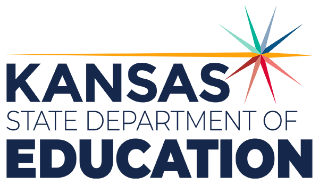 900 S.W. Jackson Street, Suite 102Topeka, Kansas 66612-1212https://www.ksde.orgThe Kansas State Department of Education does not discriminate on the basis of race, color, national origin, sex, disability or age in its programs and activities and provides equal access to any group officially affiliated with the Boy Scouts of America and other designated youth groups. The following person has been designated to handle inquiries regarding the nondiscrimination policies:	KSDE General Counsel, Office of General Counsel, KSDE, Landon State Office Building, 900 S.W. Jackson, Suite 102, Topeka, KS 66612, (785) 296-3201. Student name: Graduation Date:#DESCRIPTIONRATING1.1Describe the history and future of aviation1.2Identify and discuss primary assembles/structures and their functions1.3Describe the principles of flight1.4Interpret how the mechanical systems and the design of an airplane impact flight characteristics1.5Identify and discuss airplane based on their configuration1.6Describe and discuss the types of materials used on an airplane1.7Identify the methods of airplane construction1.8Calculate the manufacturing cost concepts as they relate to aviation1.9Describe the manufacturing systems management and control1.10Identify and discuss manufacturing processes and technologies control1.11Identify producibility concepts in aviation manufacturing1.12Describe and discuss electrical systems in aircraft and their functions1.13Explain and interpret avionics systems in aircraft and their functions1.14Describe and discuss flight control system in aircraft and their functions1.15Describe environmental control systems in aircraft and their functions1.16Analyze door systems in aircraft and their functions1.17Compare hydraulic and pneumatic systems in aircraft and their functions1.18Identify mechanical components in aircraft and their functions1.19Explain landing gear systems in aircraft and their functions1.20Describe and discuss windows systems in aircraft and their functions1.21Describe the various fuel systems in aircraft and their functions1.22Illustrate propulsion systems in aircraft and their functions1.23Compare and contrast Anti - Ice and De-ice systems in aircraft and their functions